AGENDAIssued on 11.10.2021, by:Liz Kelso, Town Clerk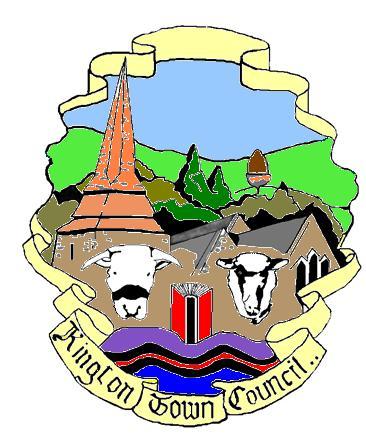 Kington Town CouncilEmail:  clerk@kingtontowncouncil.gov.uk Web site: www.kingtontowncouncil.gov.ukMembers of the Finance & General Purposes Committee you are hereby summoned to attend a remote meeting of theFinance and General Purposes CommitteeOn Monday 11th October 2021 at 6.00pmAtThe Old Police Station, Market Hall Street, Kington   Committee Members:Mayor Cllr. R. Widdowson, Deputy Mayor Cllr. Mrs. E. Banks, Deputy Mayor Cllr. M. Fitton, Cllrs R. Banks, T. Bounds, F. Hawkins, D. Redmayne, E. Rolls & I. Spencerfor the purpose of transacting the following businessFinance and General Purposes CommitteeOn Monday 11th October 2021 at 6.00pmAtThe Old Police Station, Market Hall Street, Kington   Committee Members:Mayor Cllr. R. Widdowson, Deputy Mayor Cllr. Mrs. E. Banks, Deputy Mayor Cllr. M. Fitton, Cllrs R. Banks, T. Bounds, F. Hawkins, D. Redmayne, E. Rolls & I. Spencerfor the purpose of transacting the following businessFinance and General Purposes CommitteeOn Monday 11th October 2021 at 6.00pmAtThe Old Police Station, Market Hall Street, Kington   Committee Members:Mayor Cllr. R. Widdowson, Deputy Mayor Cllr. Mrs. E. Banks, Deputy Mayor Cllr. M. Fitton, Cllrs R. Banks, T. Bounds, F. Hawkins, D. Redmayne, E. Rolls & I. Spencerfor the purpose of transacting the following businessTo note apologies, declarations of interest and requests for dispensationTo agree Minutes of the meeting held on 12th July 2021To note quarterly budget report for the period ending 30.9.2021Covid Recovery Funding – to consider applications and implications of fundingMunicipal Gym project:  fundingKington Community GrantsTo review applications and make recommendations for award to Full CouncilTo review budget timetable for 2021-22Items for the next agendaDate of next meeting